Organising the classThis activity allows students to construct a seating plan for a class based on given conditions. It could be beneficial to modify this task to use the names of your students and the organisation of your classroom. MethodThe sample class contains 20 students with the name below. Students are to place these 20 students on the tables in the classroom on the next page. The following rules should be met:Angelie must be behind CarmenBen must be on the left of AdamNathan must be next to AnthonyLauren must be in front of AlexiaJuliet needs to be next to the doorLiam must be far away from NoelAlan must be in the front rowMilo must be in the back rowPaul must be to the right of JuliaBen must be in front of Grant and behind AdamDesign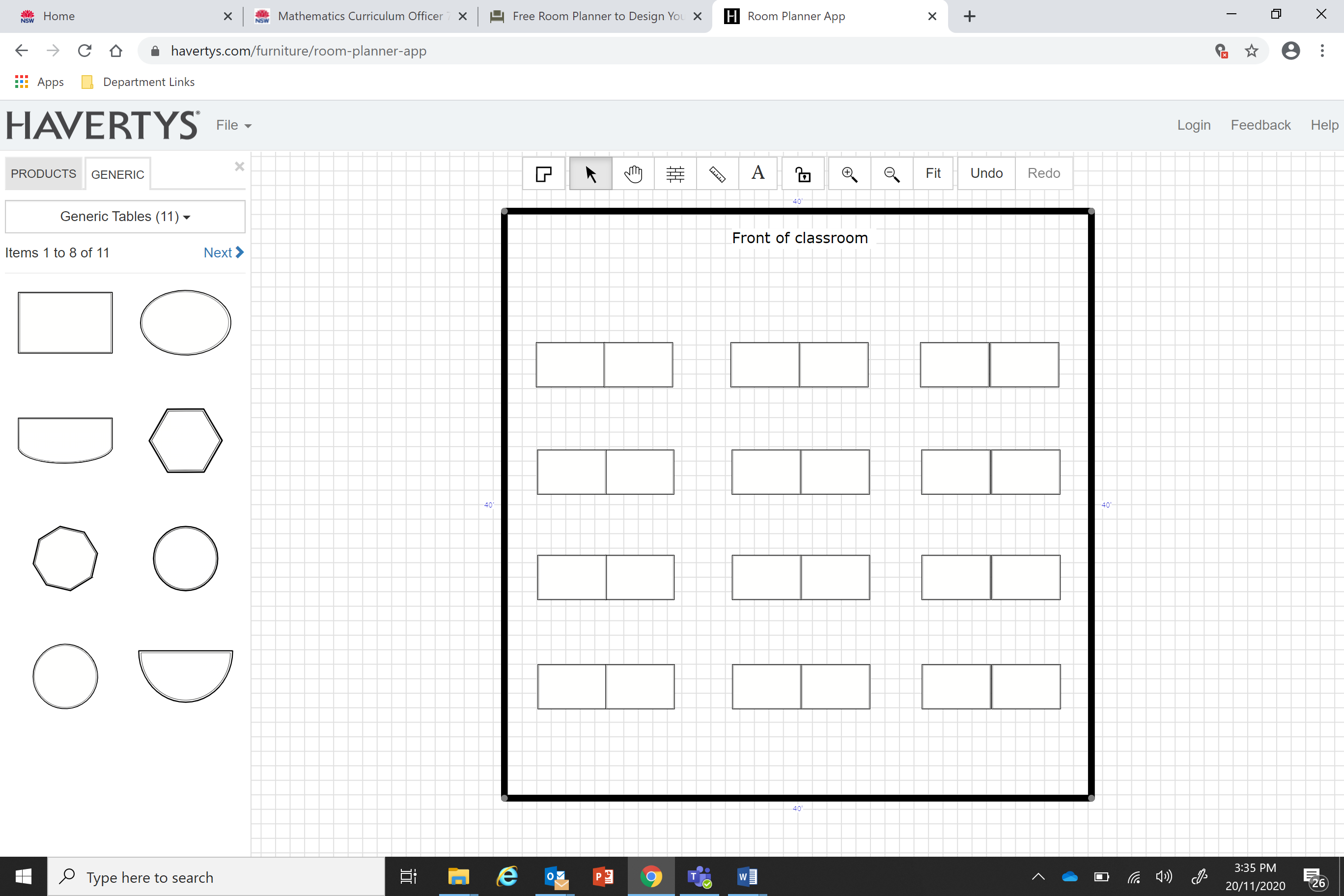 ApplicationStudents should check their design against the requirements in part 3. This is an opportunity for peer review and feedback. Is there more than one way to design this room and meet the requirements?How many designs can you create that meet the requirements? Can you change the requirements so that there is only one possible design? Can you change them so there are no possible designs? AngelieMarkLaurenAlexiaJulietLiamNoelPaulAlanGrantKellyRhysJuliaBenAdamAnthonyNathanCarmenJohnMilo